ОФОРМЛЕНИЕ ПРОЕКТАТитульный лист: вверху – название учреждения; середина – название проекта большими буквами, ФИО автора; внизу – город, год.2 страница: Девиз или афоризм проекта3 страница: - вид проекта (по составу, по сроку, по типу); -участники;-авторы проекта (если много).4 страница: структура проекта: 1. Проблема (четкое, лаконичное предложение, в чем проблема).Формулировка проблемы обычно «вытекает» из актуальности.2. Актуальность (если проект на срок более 6 месяцев)3. Цель: Формирование….4. Задачи (три: образовательная, развивающая, воспитательная)С 5 страницы:Описание этапов реализации проекта1.)Подготовительный (что-то готовим, собираем)Сбор информации о…, анкетирование, подбор аудио или видеоматериалов и т.п.2.)Основной (само проведение):Образовательные области (указать какие задействованы), НОД (указать какие были экскурсии, подвижные игры и т.д.) по реализации проекта). Работа с родителями: совместная деятельность (например, изготовление творческих работ, совместные выезды и т.д.).3.) Заключительный:-1-2 итоговых мероприятия (праздник, утренник, развлечение и т.п.);-продукт проекта;- ожидаемые результаты.Диагностические исследования (на начало и на конец, если долгосрочный проект).Список литературы (если проект долгосрочный).Приложение:Портфолио проекта: конспекты НОД, сценарии, любой материал.Фотоприложения: фото материалов проекта.Муниципальное  дошкольное образовательное учреждение детский сад  №3 «Светлячок»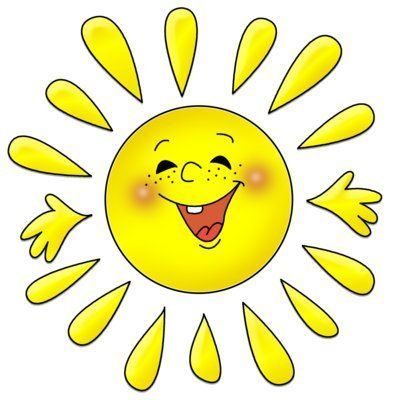 Проектный метод в деятельности дошкольного учрежденияРазработала:                             Воспитатель 1-й кв.категории                       Аскерова Аида УсмановнаЦель проектного метода:Создание условий, раскрывающих творческий и интеллектуальный потенциал дошкольников, ориентированных на диалогическое взаимодействие детей, родителей и педагогов.Проекты классифицируются:По составу участниковПо целевой установкеПо тематикеПо срокам реализации.Типы проектов по целевой установкеИсследовательско – творческие (дети экспериментируют, а затем результаты оформляют в виде газет, драматизации, детского дизайна).Ролево - игровые ( с элементами творческих игр, когда дети входят в образ персонажей сказки и решают поставленные проблемы по-своему).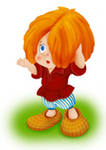 Информационно-практико-ориентированные (дети собирают информацию и реализуют ее, ориентируясь на социальные интересы – оформление группы, витражи и т.п.)Творческие – (оформление результатов в виде детского праздника, детского дизайна, например: «Театральная неделя»).Смешанные типы проектов:межпредметные по предметно - содержательной области;творческие монопроекты – проводятся в рамках узкой проблемы, одного раздела обучения.По срокам реализацииКраткосрочные (проекты, продолжительностью от 1 дня до недели);Среднесрочные (проекты от 1 недели до 1 месяца);Долгосрочные (проекты, продолжительностью от 1 месяца и более).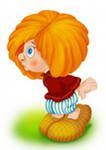 